Unit 4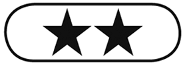 GrammarPresent perfect and past simple11	made2	had3	Have you ever broken4	I’ve never been5	She ran6	came21	got2	fell3	put4	broken5	sent6	start7	made8	forgottenSubject and object questions31	Who did you meet at Drama Club?2	What happened in the last episode of Doctors?3	Who told you about Gemma’s party?4	When did Jack get home?5	Who saw something strange in the garden?Present perfect with ever, never and just41	Have you ever made your own website?2	He’s just bought a new tablet computer.3	We’ve never been to see our uncle in Australia.4	The bathroom’s free. I’ve just finished with it.5	Has she ever said why she was upset?6	We’ve never called his new phone.7	I’ve just come back from the most amazing holiday of my life!8	Have your parents ever heard your band?51	I’ve never been so embarrassed in my whole life.2	I’ve just bought a new computer game.3	She hasn’t ever / She’s never had a problem with her phone.4	I’ve never seen so many people at a concert.5	He’s just gone out with some friends.6	Have they ever invited you round to their house?7	What have you just done?8	She has never felt so happy.VocabularyAdjectives: feelings11	relaxing2	fascinating3	frightening4	irritating5	upsetting6	motivating7	confusing8	amusingVerbs: technology21	charge2	tap3	plug in4	unplug5	browsing6	Text7	update8	scrollExtra vocabulary31	gap2	burst3	misunderstanding4	squeeze5	warned6	invite7	spread-ed and -ing adjectives41	excited2	frightening3	irritated4	frightenedAsking for help on the phone51	speak2	problem3	tell4	calling5	take6	need7	explain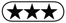 Grammar11	I haven’t met her boyfriend yet.2	They’ve lived in that house since the end of last year.3	We’ve only been in the same class for a few weeks.4	We’ve already raised over €200 for charity.5	I haven’t spoken to her since Friday.6	How long have you had that mobile phone?7	She’s never wanted to play a musical instrument.8	Miranda’s been away on holiday since last Wednesday.9	We’ve known each other for ages.10	Terry’s just finished cleaning the bathroom.21	has been2	sang3	acted4	appeared5	joined6	stayed7	has divided8	has appeared9	has made10	declared31	Have you seen2	saw3	’ve found4	’ve lost5	put6	’ve decided7	did you decide8	haven’t had41	Who invited you to the party last weekend?2	Who did you borrow that bike from yesterday?3	How do you switch on this machine?4	What made those marks in the snow?5	What does your dad do at weekends?51	Have you ever met Sarah?2	3	Why haven’t you finished that yet?4	5	I’ve never bought an expensive watch.6	7	8	I’ve only just noticed the time.Vocabulary11	annoying2	amusing3	fascinating4	worrying5	confusing6	inspiring21	gap2	squeeze3	hit4	gesture5	express6	invite7	nod8	warn31	exciting2	frightening3	excited4	irritating5	frightened41	charge2	press3	scroll4	update5	browse6	texts7	tap8	switch51	speaking2	calling3	just4	problem5	tell6	explain7	annoying8	Could9	take10	name11	mind12	me